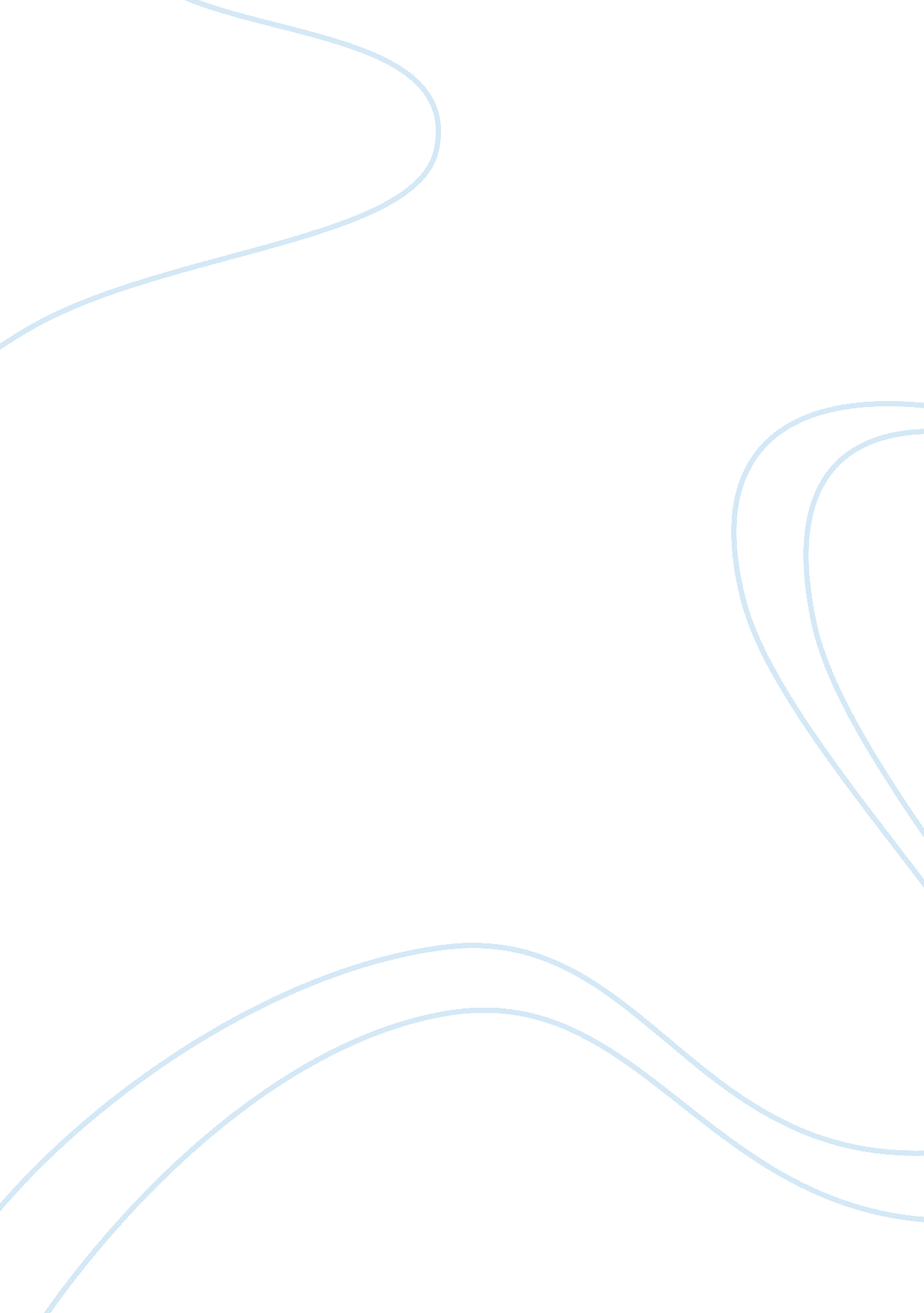 Writing and personal experience essay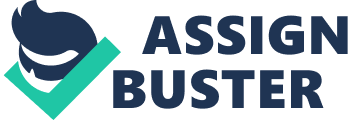 Personal experience essay writing largely refers to describing personal experience, as the title suggests. Usually, this type of essay would include describing some, incident or ordeal you have been through. However, it may also refer to a string of related incidents that you remember as one whole experience. It is entirely up to you how you choose to handle your Personal experience essay. Regardless of which way you wish to go about writing your essay, there is a general format that you would want to follow. Also, making an outline would help you to stay organized, and it would prevent you from wandering away from the main topic points. A general format for a Personal experience essay would include an introduction, a body and a conclusion. It is best to describe your points in chronological order, starting with the first point in your introduction, and winding up with you last in your conclusion. However, in a Personal experience essay you might need to include flashbacks at certain stages in your essay in order to refresh your reader's memory. You must remain as clear as possible when doing so. For your Personal experience essay, choose an experience that is easy to write about. Keeping it simple will allow you to have control over what you want to write about. You might not need to mention every detail you have in mind. The best approach is for you to make an outline of the experience. Your Personal experience essay is like any other essay in this way because you need to make brief pints to create a flow. However, you are generally free to go about your writing the way that you feel comfortable. In a Personal experience essay you do not need to support your claims or experiences with scholarly sources. Your experiences are entirely your own. However, you may want to compare your experience with some well known one. This is helpful in a Personal experience essay, and can stir a reader's interest. Though you are free to write in any style you want, avoid making general statements. You need to make your statements match your personal experience. In a Personal experience essay, the primary focus is for you to describe yourself in relation to the incident you experience. You will need to increase the intensity of this when you start writing the main body of the essay. In a Personal experience essay, the body carries the main weight in terms of your personal description. The introduction deals with leading your reader into the main discussion while the conclusion should explain how the incident or personal experience has influenced you. For writing a Personal experience essay, there are few small but significant points you will find helpful. These include describing your experience through using your senses [whatever you see, feel, hear, smell, and taste]. In a Personal experience essay, you should also describe your thoughts, emotions, and actions. These will all help to bring out how the experience has influenced you. 